 MODELO DE CONTRATO DE ALUGUEL MÊS A MÊS 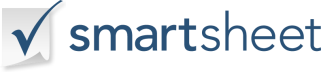 CONTRATO DE ALUGUEL MÊS A MÊSCONTRATO DE ALUGUEL MÊS A MÊSCONTRATO DE ALUGUEL MÊS A MÊSCONTRATO DE ALUGUEL MÊS A MÊSPROPRIETÁRIOINQUILINOENDEREÇO DE PROPRIEDADEEMPRESAEMPRESAEMPRESAData: ______       Este Contrato é feito entre ____ Proprietário(s), e ____ Inquilino(s), para um aluguel do imóvel localizado no endereço listado acima.Os inquilinos concordam em aluga-lo mensalmente por r$ __ por mês, a pagar com antecedência no dia ______ do mês do calendário.  Antes da(s) inquilina(s) se mudar para o Imóvel, o primeiro mês de aluguel de $__ e o depósito de segurança/limpeza de 
$ ____ é devido. O depósito de segurança/limpeza é reembolsável se os inquilinos deixarem a moradia completamente limpa e danificada.Os inquilinos darão uma notificação de dias _____ por escrito antes de se mudarem e serão responsáveis por pagar o aluguel até o final deste período de aviso ou até que outro inquilino aprovado pelos Proprietários se mude, o que quer que venha primeiro.Os proprietários devolverão todos os depósitos (menos qualquer despesa para manutenção ou limpeza) com vencimento dentro de _________ dias depois que os Inquilinos tiverem/se mudado completamente e devolverem as chaves.Somente as seguintes pessoas ______ e ______ animais de estimação devem viver nesta moradia descrita como ___ Sem a permissão prévia por escrito dos Proprietários, nenhuma outra pessoa pode morar lá, e nenhum outro animal de estimação pode ficar lá, mesmo temporariamente, nem a sublocação pode ser sublocada ou usada para fins comerciais.O uso do seguinte está incluído no aluguel: ___OS INQUILINOS CONCORDAM COM O SEGUINTE:1) para, após a inspeção, aceitar a moradia "como está" 2) para manter as áreas ao ar livre e comuns limpas3) evitar que barulhos altos e distúrbios o tempo todo para não atrapalhar a paz e tranquilidade dos outros4) não pintar a Propriedade sem primeiro obter permissão por escrito do Proprietário(s)5) para estacionar veículos em um espaço designado e manter esse espaço limpo de pingos de óleo e graxa6) não manter nada na Propriedade que seja flamejável, perigoso ou que possa aumentar o perigo de incêndio ou outras baixas 7) permitir que os Proprietários inspecionem a Propriedade, trabalhem nela ou mostrem aos potenciais inquilinos em qualquer momento e todos os momentos razoáveis8) não manter nenhuma bebedouro de água ou outros móveis cheios de líquidos na Propriedade9) para pagar o aluguel por cheque ou ordem de dinheiro feita aos Proprietários(s) (os cheques retornados terão as taxas de pagamento atrasadas aplicáveis)10) pagar pelos reparos de todos os danos que eles ou seus hóspedes causaram, incluindo quaisquer janelas quebradas11) pagar por todas as seguintes utilidades que servem a Propriedade: ____A violação de qualquer parte deste Contrato ou do não pagamento de aluguel quando prazo vencido será motivo para despejo nas seções de código aplicáveis. A parte predominante deve/não recuperar taxas de serviço jurídico razoáveis envolvidas.Os inquilinos reconhecem que leram este Contrato, entenderam, concordaram com ele e receberam uma cópia.Data: ______       Este Contrato é feito entre ____ Proprietário(s), e ____ Inquilino(s), para um aluguel do imóvel localizado no endereço listado acima.Os inquilinos concordam em aluga-lo mensalmente por r$ __ por mês, a pagar com antecedência no dia ______ do mês do calendário.  Antes da(s) inquilina(s) se mudar para o Imóvel, o primeiro mês de aluguel de $__ e o depósito de segurança/limpeza de 
$ ____ é devido. O depósito de segurança/limpeza é reembolsável se os inquilinos deixarem a moradia completamente limpa e danificada.Os inquilinos darão uma notificação de dias _____ por escrito antes de se mudarem e serão responsáveis por pagar o aluguel até o final deste período de aviso ou até que outro inquilino aprovado pelos Proprietários se mude, o que quer que venha primeiro.Os proprietários devolverão todos os depósitos (menos qualquer despesa para manutenção ou limpeza) com vencimento dentro de _________ dias depois que os Inquilinos tiverem/se mudado completamente e devolverem as chaves.Somente as seguintes pessoas ______ e ______ animais de estimação devem viver nesta moradia descrita como ___ Sem a permissão prévia por escrito dos Proprietários, nenhuma outra pessoa pode morar lá, e nenhum outro animal de estimação pode ficar lá, mesmo temporariamente, nem a sublocação pode ser sublocada ou usada para fins comerciais.O uso do seguinte está incluído no aluguel: ___OS INQUILINOS CONCORDAM COM O SEGUINTE:1) para, após a inspeção, aceitar a moradia "como está" 2) para manter as áreas ao ar livre e comuns limpas3) evitar que barulhos altos e distúrbios o tempo todo para não atrapalhar a paz e tranquilidade dos outros4) não pintar a Propriedade sem primeiro obter permissão por escrito do Proprietário(s)5) para estacionar veículos em um espaço designado e manter esse espaço limpo de pingos de óleo e graxa6) não manter nada na Propriedade que seja flamejável, perigoso ou que possa aumentar o perigo de incêndio ou outras baixas 7) permitir que os Proprietários inspecionem a Propriedade, trabalhem nela ou mostrem aos potenciais inquilinos em qualquer momento e todos os momentos razoáveis8) não manter nenhuma bebedouro de água ou outros móveis cheios de líquidos na Propriedade9) para pagar o aluguel por cheque ou ordem de dinheiro feita aos Proprietários(s) (os cheques retornados terão as taxas de pagamento atrasadas aplicáveis)10) pagar pelos reparos de todos os danos que eles ou seus hóspedes causaram, incluindo quaisquer janelas quebradas11) pagar por todas as seguintes utilidades que servem a Propriedade: ____A violação de qualquer parte deste Contrato ou do não pagamento de aluguel quando prazo vencido será motivo para despejo nas seções de código aplicáveis. A parte predominante deve/não recuperar taxas de serviço jurídico razoáveis envolvidas.Os inquilinos reconhecem que leram este Contrato, entenderam, concordaram com ele e receberam uma cópia.Data: ______       Este Contrato é feito entre ____ Proprietário(s), e ____ Inquilino(s), para um aluguel do imóvel localizado no endereço listado acima.Os inquilinos concordam em aluga-lo mensalmente por r$ __ por mês, a pagar com antecedência no dia ______ do mês do calendário.  Antes da(s) inquilina(s) se mudar para o Imóvel, o primeiro mês de aluguel de $__ e o depósito de segurança/limpeza de 
$ ____ é devido. O depósito de segurança/limpeza é reembolsável se os inquilinos deixarem a moradia completamente limpa e danificada.Os inquilinos darão uma notificação de dias _____ por escrito antes de se mudarem e serão responsáveis por pagar o aluguel até o final deste período de aviso ou até que outro inquilino aprovado pelos Proprietários se mude, o que quer que venha primeiro.Os proprietários devolverão todos os depósitos (menos qualquer despesa para manutenção ou limpeza) com vencimento dentro de _________ dias depois que os Inquilinos tiverem/se mudado completamente e devolverem as chaves.Somente as seguintes pessoas ______ e ______ animais de estimação devem viver nesta moradia descrita como ___ Sem a permissão prévia por escrito dos Proprietários, nenhuma outra pessoa pode morar lá, e nenhum outro animal de estimação pode ficar lá, mesmo temporariamente, nem a sublocação pode ser sublocada ou usada para fins comerciais.O uso do seguinte está incluído no aluguel: ___OS INQUILINOS CONCORDAM COM O SEGUINTE:1) para, após a inspeção, aceitar a moradia "como está" 2) para manter as áreas ao ar livre e comuns limpas3) evitar que barulhos altos e distúrbios o tempo todo para não atrapalhar a paz e tranquilidade dos outros4) não pintar a Propriedade sem primeiro obter permissão por escrito do Proprietário(s)5) para estacionar veículos em um espaço designado e manter esse espaço limpo de pingos de óleo e graxa6) não manter nada na Propriedade que seja flamejável, perigoso ou que possa aumentar o perigo de incêndio ou outras baixas 7) permitir que os Proprietários inspecionem a Propriedade, trabalhem nela ou mostrem aos potenciais inquilinos em qualquer momento e todos os momentos razoáveis8) não manter nenhuma bebedouro de água ou outros móveis cheios de líquidos na Propriedade9) para pagar o aluguel por cheque ou ordem de dinheiro feita aos Proprietários(s) (os cheques retornados terão as taxas de pagamento atrasadas aplicáveis)10) pagar pelos reparos de todos os danos que eles ou seus hóspedes causaram, incluindo quaisquer janelas quebradas11) pagar por todas as seguintes utilidades que servem a Propriedade: ____A violação de qualquer parte deste Contrato ou do não pagamento de aluguel quando prazo vencido será motivo para despejo nas seções de código aplicáveis. A parte predominante deve/não recuperar taxas de serviço jurídico razoáveis envolvidas.Os inquilinos reconhecem que leram este Contrato, entenderam, concordaram com ele e receberam uma cópia.Data: ______       Este Contrato é feito entre ____ Proprietário(s), e ____ Inquilino(s), para um aluguel do imóvel localizado no endereço listado acima.Os inquilinos concordam em aluga-lo mensalmente por r$ __ por mês, a pagar com antecedência no dia ______ do mês do calendário.  Antes da(s) inquilina(s) se mudar para o Imóvel, o primeiro mês de aluguel de $__ e o depósito de segurança/limpeza de 
$ ____ é devido. O depósito de segurança/limpeza é reembolsável se os inquilinos deixarem a moradia completamente limpa e danificada.Os inquilinos darão uma notificação de dias _____ por escrito antes de se mudarem e serão responsáveis por pagar o aluguel até o final deste período de aviso ou até que outro inquilino aprovado pelos Proprietários se mude, o que quer que venha primeiro.Os proprietários devolverão todos os depósitos (menos qualquer despesa para manutenção ou limpeza) com vencimento dentro de _________ dias depois que os Inquilinos tiverem/se mudado completamente e devolverem as chaves.Somente as seguintes pessoas ______ e ______ animais de estimação devem viver nesta moradia descrita como ___ Sem a permissão prévia por escrito dos Proprietários, nenhuma outra pessoa pode morar lá, e nenhum outro animal de estimação pode ficar lá, mesmo temporariamente, nem a sublocação pode ser sublocada ou usada para fins comerciais.O uso do seguinte está incluído no aluguel: ___OS INQUILINOS CONCORDAM COM O SEGUINTE:1) para, após a inspeção, aceitar a moradia "como está" 2) para manter as áreas ao ar livre e comuns limpas3) evitar que barulhos altos e distúrbios o tempo todo para não atrapalhar a paz e tranquilidade dos outros4) não pintar a Propriedade sem primeiro obter permissão por escrito do Proprietário(s)5) para estacionar veículos em um espaço designado e manter esse espaço limpo de pingos de óleo e graxa6) não manter nada na Propriedade que seja flamejável, perigoso ou que possa aumentar o perigo de incêndio ou outras baixas 7) permitir que os Proprietários inspecionem a Propriedade, trabalhem nela ou mostrem aos potenciais inquilinos em qualquer momento e todos os momentos razoáveis8) não manter nenhuma bebedouro de água ou outros móveis cheios de líquidos na Propriedade9) para pagar o aluguel por cheque ou ordem de dinheiro feita aos Proprietários(s) (os cheques retornados terão as taxas de pagamento atrasadas aplicáveis)10) pagar pelos reparos de todos os danos que eles ou seus hóspedes causaram, incluindo quaisquer janelas quebradas11) pagar por todas as seguintes utilidades que servem a Propriedade: ____A violação de qualquer parte deste Contrato ou do não pagamento de aluguel quando prazo vencido será motivo para despejo nas seções de código aplicáveis. A parte predominante deve/não recuperar taxas de serviço jurídico razoáveis envolvidas.Os inquilinos reconhecem que leram este Contrato, entenderam, concordaram com ele e receberam uma cópia.ASSINATURA DE INQUILINODATAASSINATURA DO PROPRIETÁRIODATADISCLAIMERTodos os artigos, modelos ou informações fornecidos pelo Smartsheet no site são apenas para referência. Embora nos esforcemos para manter as informações atualizadas e corretas, não fazemos representações ou garantias de qualquer tipo, expressas ou implícitos, sobre a completude, precisão, confiabilidade, adequação ou disponibilidade em relação ao site ou às informações, artigos, modelos ou gráficos relacionados contidos no site. Qualquer dependência que você deposita em tais informações está, portanto, estritamente em seu próprio risco.